PONEDJELJAK (15. 6. 2020.)1. korak  pročitajte pjesmu koja se nalazi u nastavku dokumenta MaćuhicaAntun Gustav Matoš Crna kao ponoć, zlatna kao dan,Maćuhica ćuti ispod rosne vaze,U kadifi bajne boje joj se maze,Misliš: usred jave procvjetao san!Zato e i zovu nježno „noć-i-dan“Naše gospođice kada preko stazeStaroga parka ljetne sjene sjetno gazeIspod vrelog neba, modrog kao lan.Kao samrt tamna, kao život sjajnaMaćuhica cvate, ali ne mirišeKo ni njezin susjed, kicoš tulipan.No u hladnoj nevi čudan život dišeZagonetan, dubok, čaroban ko san,A kroz baršun drhti jedne duše tajna.Manje poznate riječi:maćuhica – ukrasni cvijet bez mirisa, zovu ga noć i dankadifa – vrsta nježne i mekane tkaninećutjeti – osjećatisjetno – s čežnjom, tužnokicoš – mladić koji se dotjeruje 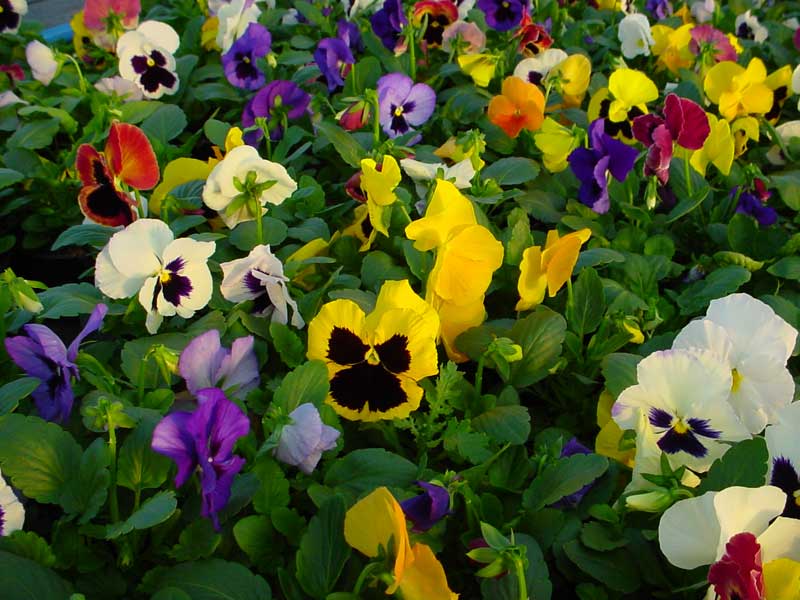 maćuhice 2. korak  u svoju bilježnicu napiši naslov pjesme i ime pjesnika te riješi zadane zadatke:- iz pjesme prepiši sve motive- prepiši iz pjesme jednu pjesničku sliku doživljenu osjetilom vida i jednu doživljenu osjetilom sluha - pronađi i prepiši u bilježnicu kontrast- u čitanci pronađi što je sonet i pomoću definicije objasni zašto je pjesma Maćuhica sonet Svoje odgovore fotografiraj i pošalji mi do utorka (do 8:30 sati). 